YDFYXJ-2024009号扬州大学附属医院西区水泵维保服务项目询价文件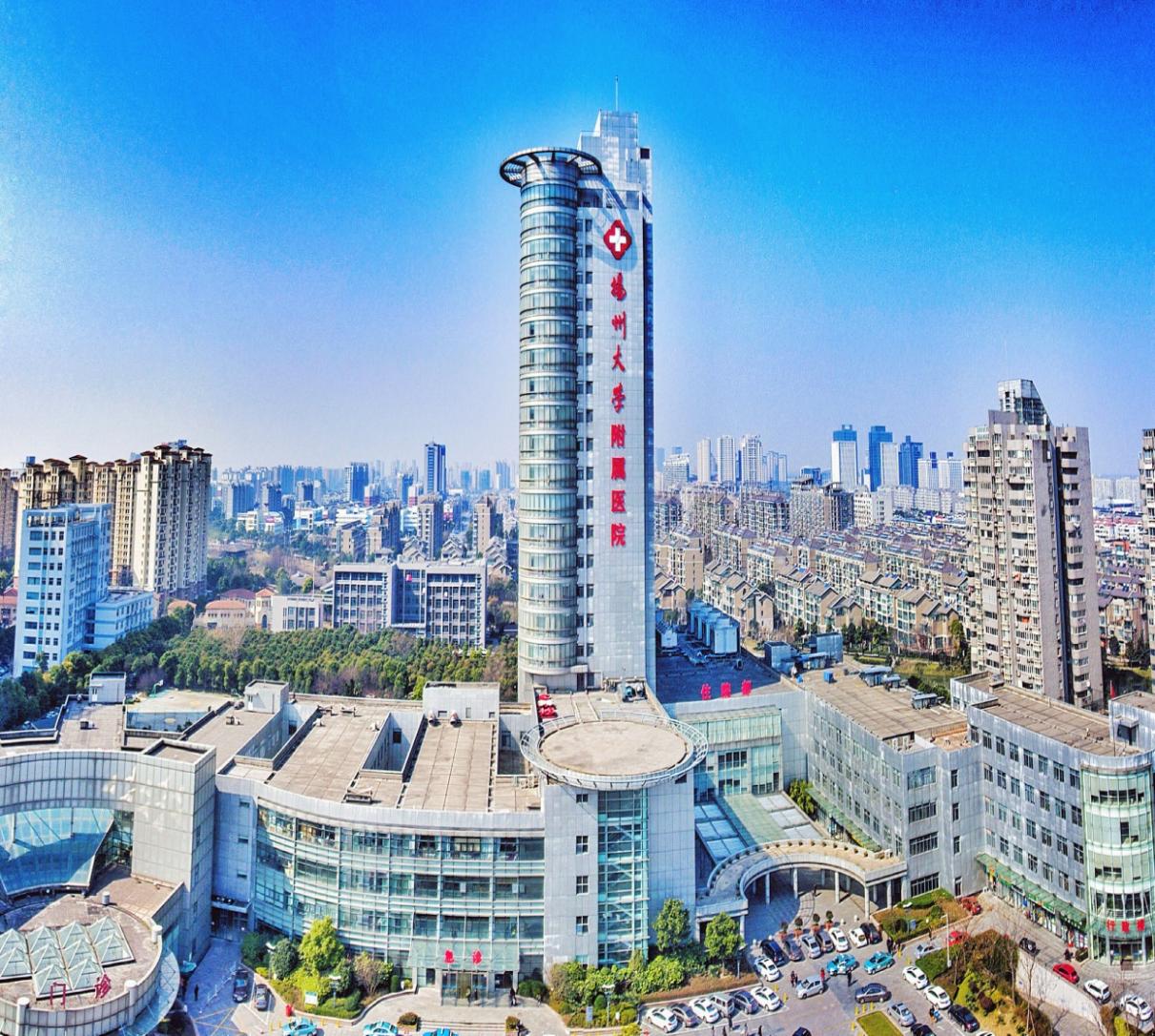 采     购   人：扬州大学附属医院发  放  日 期：2024年3月5日一、投标邀请书                    ：扬州大学附属医院西区水泵维保服务项目（编号：YDFYXJ-2024009号）进行邀请招标。现诚邀贵方对该项目进行投标，并将有关项目概况及事宜告知如下：1.项目名称：扬州大学附属医院西区水泵维保服务项目2.项目地点：扬州大学附属医院3.最高限价：4.85万元，投标报价高于最高限价作废标处理。4.投标人企业资质条件：4.1投标人应具备《中华人民共和国政府采购法》第二十二条规定的条件。5.拒绝下述供应商参加本次采购活动：5.1供应商单位负责人为同一人或者存在直接控股、管理关系的不同供应商，不得参加同一协议项下的政府采购活动。5.2投标人采购活动前3年内在经营活动中没有重大违法记录的书面声明（原件）5.3供应商被“信用中国”网站（www.creditchina.gov.cn）、“中国政府采购网”(www.ccgp.gov.cn)列入失信被执行人、重大税收违法案件当事人名单、政府采购严重违法失信行为记录名单。6.被邀请的供应商可以拒绝对本单位的投标邀请书做出报价，但一经做出报价，即被视为认可以上要求，且不可撤回。否则本单位在此后的三年内，将拒绝该公司参加本单位的所有采购活动。7.投标报价采用总承包方式，包含但不限于提供的增值税、各种税费、各种规费、材料费、安装费、检测费、验收费、运输费、装卸费、保险费、维修费、人工费、管理费、资料费、机械使用费、工具使用费、进品商品关税等进口环节税、政策性文件规定的各项应有费用、质保期内的维保费等直至完成本项目发生的所有费用和利润，招标文件未列明，而投标人认为必需的费用也需列入报价，同时投标人应将招标交易费用考虑在投标报价中。招标文件中另有规定的除外。8.被邀请的供应商应就以下采购清单中的货物及相关要求，在2024年3月14日上午10：30前，向本单位做出一次性书面报价（单价及总价）。该报价一经本单位认可，即为签约的协议价，此价格为交货地验收价格，包括货物价款、包装费、装卸费和运输费等验收前所有费用。报价用人民币报价，单位为元，保留两位小数，并盖单位公章方为有效。报价资料均须盖章并封袋密封。货物招标文件标准文本中的“协议条款”、投标邀请书和签约方的报价函将作为协议的组成部分。9.本项目不分包，报价时请详细列明西区水泵维保服务项目需求和具体参数，如因表述不详影响中标，责任自负。10.被询价的供应商对本次西区水泵维保服务项目制作中涉及的工艺知识产权负责。一旦出现侵权，由乙方负全部责任。11.评标办法：询价小组在报价截止时间后对收到的合格报价文件组织评审，评标采用最低价中标。12.协议结算方式：本协议价款采用固定总价协议方式确定。13.项目款支付：维保每满12个月无质量问题且无违约行为支付协议总价的50%，维保期满无质量问题且无违约行为付清全部维保费用，甲方如发现有服务不响应的地方，有权扣除部分保养费用。付款前，乙方须提供正规增值税发票向甲方办理报销手续，甲方凭手续齐全票据付款。由于乙方未能及时提供或提供票据不符合规定，甲方有权拒付，由此造成的一切损失由乙方承担。（以上均不计息）14.标书送达时间：2024年3月14日10：30前（北京时间）标书送达地址：扬州市邗江中路368号扬州大学附属医院西区行政楼四楼采购中心405联系人：胡老师   联系电话：0514—8209955515.开标有关信息开标时间：2024年3月14日10：30（北京时间）开标地点：扬州市邗江中路368号扬州大学附属医院西区行政楼四楼采购中心40416.投标有效期为45日历天内有效。17.投标相关格式附后。18.供应商如确定参加投标，请如实填写招标文件内《供应商参加投标确认函》，并在接收截止时间前将加盖公章的确认函扫描件发送至电子邮箱（hoytyzdx@163.com）。（投标确认函格式附后）19.如贵方确认参加投标，可凭投标确认函原件、营业执照、法人授权委托书原件、经办人身份证复印件、投标函原件、投标函附录原件（以上资料须加盖企业单位公章并密封递交 ）于2024年3月14日上午10:30前递交至扬州市邗江中路368号，扬州大学附属医院图书馆四楼采购中心405，未在规定时间前递交投标资料的投标单位视为放弃本次投标。20.如有疑问，请贵方与采购人联络。采 购 人：扬州大学附属医院地    址：扬州市邗江中路368号联 系 人：胡老师联系电话：0514—82099555二、项目需求1.项目概况1.1项目名称：扬州大学附属医院西区水泵维保服务项目1.2项目编号：YDFYXJ-2024009号1.3项目地点：扬州大学附属医院西区医院1.4最高限价：4.85万元，投标报价高于最高限价作废标处理。采购项目内容及要求2.1具体要求详见泵型和数量详细清单2.2维保起止时间：自2024年5月1日至2026年4月30日，共计24个月。2.3保养协议期内，乙方派出保养人员每30天进行壹次对甲方上述的水泵进行巡检、记录、建档备查。巡检的要求和范围按本协议要求及水泵维保服务项目需求执行。具体维修时间参照以下现场保养工作时间量：          现场保养工作时间量2.4设备在正常使用中发生故障时，甲方应立即通知乙方，乙方应在接通知后贰小时内派员到达现场进行处理，确保甲方设备正常运行，报修电话:       。2.5如有必要更换设备的配件，乙方应及时通知甲方，经甲方同意后，乙方应按备品备件清单及价格的标准收费，同时乙方应保证供应价为销售区域的最低价格，否则甲方有权向乙方追偿所有差价。2.6更换材料费用：乙方每次将损坏的配件交甲方签字确认进行结算。2.7乙方对甲方协议维保范围内的设备进行有力的运行维护及保养服务，确保甲方设备正常运行。2.8乙方应做好定期检查记录工作，建立专项的记录档案。2.9每次定期保养检查后十天内，乙方向甲方呈交检查状况的报告，向甲方以书面形式提出必要的修理意见或更换零配件的要求。2.10定期对设备进行检查和维护保养，具体内容为：（1）每月巡检不少于一次，针对医院所有水泵及控制柜。（2）电机加油每三个月一次，加注耐温150度以上的高温锂基脂，并拧开加油及卸油嘴。（3）同心度检查每贰月一次，必需时，更换联轴器柱销。（4）控制柜每三个月检查核松动情况，并及时紧固以及更换。（5）每两个月对水泵清扫。（6）每两个月对控制柜清扫。（7）每三个月对免维修电机轴承的检查，必要时更换。（8）每季度出具，综合性水泵及机组故障及排除情况，以便更好的运行。2.11以下维修材料以实际发生使用数量单独结算，报价不得高于机封最高价格，结算单价在协议期内不作更改：注：以上零件为水泵机封及控制柜模块，如有轴承或者旋转组件等其他零件，价格单独计算，博山水泵零件如需要将单独报价，中标人必须响应备品备件清单及价格（清单价格为最高限价，可以低于清单报价）方能中标。更换的备品备件乙方提供一年质保期。3.服务承诺投标人的服务承诺应按不低于招标文件中提出的所有服务要求的标准做出响应。其基本服务要求如下：3.1投标人所提供的货物开箱后，发现有任何问题（包括外观损伤），必须以使用方能接受的方式加以解决。3.2明确售后服务能力（包括交货期、保修期时限、培训、售后服务、维护响应时间、是否提供备用机等）。3.3在设备的设计使用寿命期内，投标人应能保证使用方更换到原厂正宗的产品，确保产品的正常使用。3.4其他服务。投标文件格式投标文件项目名称：招标人：投标申请人： （ 盖    章）                法定代表人或其委托代理人：（签字或盖章）  地       址：日       期：          年      月      日目录1.投标确认函原件；2.营业执照复印件加盖公章；3.没有重大违法记录的书面声明4.法人授权委托书原件；5.经办人身份证复印件加盖公章；6.投标函原件；7.投标报价表；8.投标分项报价表9.投标人认为需要提供的其他材料。（一）投 标 确 认 函扬州大学附属医院：我公司已收到贵公司关于扬州大学附属医院西区水泵维保服务项目（编号：YDFYXJ-2024009号）招标的《投标邀请书》。经过认真研究，我公司决定参加本次投标，并履行招标要求的所有程序。特此确认！                            投标人（盖章）：                             2024年   月   日（二）营业执照副本（三）参加本次采购活动前 3 年内在经营活动中没有重大违法记录的书面声明(参考格式)声  明我公司郑重声明：参加本次采购活动前 3 年内，我公司在经营活动中没有因违法经营受到刑事处罚或者责令停产停业、吊销许可证或者执照、较大数额罚款等行政处罚。投标人名称（公章）：法定代表人或授权代表签字：日   期：   年  月  日（四）法人代表授权委托书本授权委托书声明：我         系                的法定代表人，现授权委托我单位的(姓名)为我公司代理人。代理人在项目招投标活动中所签署的一切文件和处理与之有关的一切事务，我均予以承认。代理人无转委权。特此委托。投标人：(盖章)法定代表人：(签字并盖章)日期：  年   月   日代理人姓名：                         签字:身份证：（五）投标函致：扬州大学附属医院根据贵方项目投标邀请，项目编号为，我方针对该项目的投标报价为（大写：         ）元人民币。并正式授权的下述签字人（职务和职称）代表投标人（投标人名称），提交招标文件要求的全套投标文件，包括：1.投标文件；2.其他资料：据此函，签字人兹宣布同意如下：1.我方已详细审核并确认投标邀请书，包括修改文件（如有时）及有关附件。2.一旦我方中标，我方将组建项目组，保证按协议协议书中规定的日期完成项目。3.我方同意所提交的投标文件在投标邀请书规定的投标有效期内有效，在此期间内如果中标，我方将受此约束。4.除非另外达成协议并生效，你方的中标通知书和本投标文件将成为约束双方的协议文件的组成部分。5.其他补充说明：与本投标有关的一切正式往来通讯请寄：地址：邮编：电话：传真：投标人：(全称、盖章)    投标人代表：（签字）      日期：年月日（六）投标报价表供应商名称（盖章）           采购项目编号:投标人： (盖单位公章)地址：                       邮编：电话：                       传真：法定代表人： (签字或盖章)或授权委托人： (签字)日期：四、维保协议项目名称：扬州大学附属医院西区水泵维保服务项目协议编号：YDFYXJ-2024009甲方：扬州大学附属医院采购中心乙方：根据《中华人民共和国政府采购法》、《中华人民共和国民法典》《中华人民共和国质量法》等法律法规的规定，甲乙双方就扬州大学附属医院西区水泵维保服务项目询价结果，遵循平等、自愿、公平、诚实信用原则，经甲乙双方友好协商签署本协议：一、 协议标的 乙方根据甲方需求提供下列服务：扬州大学附属医院西区水泵维保服务项目，具体要求详见泵型和数量详细清单。二、维保地点：扬州大学附属医院西区医院三、维保起止时间：自2024年5月1日至2026年4月30日，共计24个月。四、协议价款及付款方式： 1、协议价款:人民币(大写)     ；￥：   元。2、付款方式：维保每满12个月无质量问题且无违约行为支付协议总价的50%，维保期满无质量问题且无违约行为付清全部维保费用，甲方如发现有服务不响应的地方，有权扣除部分保养费用。3、付款前，乙方须提供正规增值税发票向甲方办理报销手续，甲方凭手续齐全票据付款。由于乙方未能及时提供或提供票据不符合规定，甲方有权拒付，由此造成的一切损失由乙方承担。（以上均不计息）4、本项目投标报价包含但不限于提供的维修服务费、增值税、销售税及其它税费、各种规费、检测费、运输费、装卸费、保险费、维修费、人工费、管理费、调试费、培训费、机械使用费、工具使用费、质保费等直至质保期内所有费用和利润。5、以下维修材料以实际发生使用数量单独结算，报价不得高于机封最高价格，结算单价在协议期内不作更改：注：以上零件为水泵机封及控制柜模块，如有轴承或者旋转组件等其他零件，价格单独计算，博山水泵零件如需要将单独报价，中标人必须响应备品备件清单及价格（清单价格为最高限价，可以低于清单报价）方能中标。更换的备品备件乙方提供一年质保期。6、本协议总价款还包含乙方应当提供的伴随服务/售后服务费用。7、本协议执行期间协议总价款不变。五、 组成本协议的有关文件  下列关于YDFYXJ-2024009号项目的采购和响应文件或与本次采购活动方式相适应的文件及有关附件是本协议不可分割的组成部分，与本协议具有同等法律效力，这些文件包括但不限于：（1）投标邀请书；（2）乙方提供的响应文件和报价表；（3）技术规格响应表；（4）投标承诺；（5）服务承诺；（6）水泵维保服务项目需求；（7）国家及行业标准。六、专利权乙方应保证甲方在使用该服务成果或其任何一部分时不受第三方提出侵犯其专利权、版权、商标权或其他权利的起诉。一旦出现侵权，乙方应承担全部责任。七、质量保证1、乙方所提供的服务应与采购文件规定的要求相一致；若无特殊说明，则按国家有关部门最新颁布的标准及规范为准。2、乙方应保证服务是全面和规范的，并完全符合协议规定。如因乙方提供的服务有瑕疵，造成损失的，所需费用由乙方承担。八、交付和验收1、乙方应按照本协议或招投标文件规定的时间和方式完成服务，服务成果的交付地点由甲方指定。2、乙方提供的服务应当完全符合本协议和招投标文件的要求。乙方提供的服务不符合招投标文件和协议规定，由此引起的风险，由乙方承担。3、乙方应将服务进度及时汇报给甲方，及时提供相关资料；乙方不能完整交付服务成果的，视为未按协议约定提供服务，乙方负责补齐，因此导致逾期交付的，由乙方承担相关的违约责任。4、验收方式：■甲方自行验收，□委托第三方验收，□第三方名称。5、甲方应当在收到相关文件后的30个工作日内对服务成果进行验收。验收合格的，由甲方签署验收单并加盖单位公章。采购文件对检验期限另有规定的，从其规定。6、服务成果验收标准：按行业通行标准和乙方投标文件的承诺（详见协议附件载明的标准，并不低于国家相关标准）。九、保养范围、内容及要求1、保养协议期内，乙方派出保养人员每30天进行壹次对甲方上述的水泵进行巡检、记录、建档备查。巡检的要求和范围按本协议要求及水泵维保服务项目需求执行。具体维修时间参照以下现场保养工作时间量：          现场保养工作时间量2、设备在正常使用中发生故障时，甲方应立即通知乙方，乙方应在接通知后贰小时内派员到达现场进行处理，确保甲方设备正常运行，报修电话:       。4、如有必要更换设备的配件，乙方应及时通知甲方，经甲方同意后，乙方应按备品备件清单及价格的标准收费，同时乙方应保证供应价为销售区域的最低价格，否则甲方有权向乙方追偿所有差价。5、更换材料费用；乙方每次将损坏的配件交甲方签字确认进行结算。6、乙方对甲方协议维保范围内的设备进行有力的运行维护及保养服务，确保甲方设备正常运行。7、乙方应做好定期检查记录工作，建立专项的记录档案。8、每次定期保养检查后十天内，乙方向甲方呈交检查状况的报告，向甲方以书面形式提出必要的修理意见或更换零配件的要求。9、定期对设备进行检查和维护保养，具体内容为：（1）每月巡检不少于一次，针对医院所有水泵及控制柜。（2）电机加油每三个月一次，加注耐温150度以上的高温锂基脂，并拧开加油及卸油嘴。（3）同心度检查每贰月一次，必需时，更换联轴器柱销。（4）控制柜每三个月检查核松动情况，并及时紧固以及更换。（5）每两个月对水泵清扫。（6）每两个月对控制柜清扫。（7）每三个月对免维修电机轴承的检查，必要时更换。（8）每季度出具，综合性水泵及机组故障及排除情况，以便更好的运行。九、 伴随服务／售后服务乙方应按照国家有关法律法规规章和相关规定以及协议所附的“服务承诺”提供服务。十、甲方责任1、甲方要求乙方提供超越本协议约定的服务内容时，所有支出由甲方承担，乙方以报价单形式经甲方确认后实施服务。2、甲方应按照乙方的正确指导操作各设备，作好运行记录。3、甲方如遇到任何不正常的运行情况，需马上通知乙方。4、甲方应按照协议约定及时向乙方支付维保服务费（乙方未按协议规定执行，甲方有权拒付）。甲方如不能按时缴交保养费，必须提前三天书面通知乙方进行协商，否则向乙方偿付逾期付款金额的5%的违约金。十一、乙方责任1、乙方须提供24小时的电话技术支持和维保服务。2、每次进入夏季和冬季空调机组进行正常开机运行前和停机后乙方须对维保范围内的设备按照规范要求进行开机前的维护保养。3、乙方有义务指导甲方所属的操作人员了解设备的结构和工作原理，并进行基本的操作培训，以使各设备保持在最佳运行状态。4、乙方对于所有维保服务项目须给予优先处理。5、对突发性机组故障，乙方提供紧急免费修理服务。 6、乙方接到甲方紧急抢救的电话或通知后，乙方维修人员必须在1小时内赶到现场进行抢修（如服务人员恰好在外地等特殊原因，可以先电话指导并尽快赶到现场）。7、乙方必须按本协议约定、国家标准和甲方的保养服务书的内容对设备提供维修保养服务。乙方不按照协议和相关规定进行保养工作，甲方将按照每次壹仟元向乙方收取处罚金，三次以上不按照规定进行保养甲方有权提前终止协议并按照协议价的20%进行处罚。因协议终止造成的一切损失由乙方承担。8、每次维保工作完毕后，甲方须在维保人员的“维修保养报告书”上签字确认。如维保人员没有按规定的时间和保养项目进行保养，或违反甲方的有关规定，甲方将书面警告乙方，经警告仍无实质性响应，甲方有权提前终止协议并按协议价的20%收取乙方违约金。因保养不善造成甲方的损失由乙方承担。9、对于重大问题和故障，可以直接同格兰富上海服务部联系。10、每年保养期结束，乙方必须提供壹年的保养维护记录清单。十二、 违约责任1、在甲方对乙方违约而采取的任何补救措施不受影响的情况下，甲方可向乙方发出终止部分或全部协议的书面通知书。（1）如果乙方未能按协议规定的期限或甲方同意延长的限期内提供部分或全部服务。（2）乙方在收到甲方发出的违约通知后20天内，或经甲方书面认可延长的时间内未能纠正其过失；（3）如果乙方未能履行协议规定的其他义务。2、在甲方根据上述第1条规定，终止了全部或部分协议后，甲方可以依其认为适当的条件和方法购买与乙方未提供服务类似服务，乙方应对甲方购买类似服务所超出的那部分费用负责。同时，乙方应继续执行协议中未终止的部分。十三、免除责任的事项1、因战争、严重火灾、洪水、台风、地震等不可抗力原因，造成的损失，由于双方免除赔偿责任。2、因甲方使用不当、疏忽或人为损坏导致设备发生意外所引起的经济及法律责任与乙方无关。十四、协议的变更和终止除《政府采购法》第49条、第50条第二款规定的情形外，本协议一经签订，甲乙双方不得擅自变更、中止或终止协议。十五、协议的转让除甲方事先书面同意外，乙方不得部分转让或全部转让其应履行的协议义务。十六、争议的解决在执行本协议中所发生的或与本协议有关的一切争端，甲、乙双方应通过友好协商的办法进行解决。如协商不能解决，应将争端提交有关省、市政府或行业主管部门寻求可能解决的办法。若30天内仍无法解决，则应向扬州市仲裁委员会申请仲裁。仲裁裁决为最终裁决，对协议各方均有约束力。仲裁期间，本协议应继续履行。十七、协议生效及其他1、协议应在甲、乙双方法定代表人或授权代表签字生效。2、本协议一式叁份，甲方执贰份，乙方执壹份，经双方签字盖章后生效。3、本协议的全部附件与本协议具有同等法律效力。如需修改或补充协议内容，应经甲、乙双方签署书面修改或补充协议，该协议作为本协议不可分割的一部分。4、本协议附件（投标书）。甲方：扬州大学附属医院采购中心           乙方：法定代表人或授权签约人                   法定代表人或授权签约人（签字）：                              （签字）：经 办 人：                               经 办 人：地    址：扬州市邗江中路368号           地    址：信用代码：123210004688337887             邮    编：电    话：0514-82981199                  电    话：开户银行：                               开户银行：账    号：                               账    号：日    期:2024年   月   日                日     期：2024年   月   日序号名称型  号流量(M3/h)扬程(m)功率(kW)转速(rpm)数量备 注1空调水泵(LF) 11-80155-A69P6S610409014503不锈钢叶轮, PACO, 17.2 bar2空调变频控制柜ControlMPC-F3X90.0 SD HVAC1苏州组装3空调水泵NKG150-125-400/A1-F-B-BAQE(368)250404514501青铜叶轮,HEM, 16 bar4空调变频控制柜ControlMPC-F2X45.0 SD HVAC1苏州组装5空调水泵(LF) 11-10153-A69P6S725329014503不锈钢叶轮, PACO, 17.2 bar6空调变频控制柜ControlMPC-F3X90.0 SD HVAC1苏州组装7空调水泵NKG150-125-315/..A1-F-B-BAQE(338)295324514501青铜叶轮,HEM, 16 bar8空调变频控制柜ControlMPC-F2X45.0 SD HVAC1苏州组装9屋顶供水CR64-5-150120302900210屋顶水箱补水泵控制柜SoftController 2X30KW1一控二，苏州组装11变频恒压供水系统Hydro MPC-F 3 CR45-2 SD no tank2x37.5403X7.529001苏州组装12气压罐ZILMET Tank (10 bar) 200 L1橡胶囊式，红色13变频恒压供水系统Hydro MPC-F 3 CR20-6 SD no tank2x18753X7.529001苏州组装14气压罐ZILMET Tank (10 bar) 80 L1橡胶囊式，红色15上区热水泵TP 32-250/26.3201.529002青铜叶轮16控制柜SSController 2X1.5KW Oth1苏州组装17中区热水泵TP 32-250/26.3201.529002青铜叶轮18控制柜SSController 2X1.5KW Oth1苏州组装19下区热水泵TP32-230/23.6200.7529004不锈钢叶轮20控制柜SSController 2X0.75KW Oth1苏州组装21潜污泵SEV.80.80.40.4.51D5010414408标准型SD22全套自藕系统Auto couplingDN80 cpl.8不含导轨及提升链23污水泵控制柜LCD1082x4～7.5kw-B4SD24博山冷却泵K1200-150-315295324514501博山泵25博山冷冻泵KT150-425-400250404514501博山泵26博山冷却泵ISG(B)200-400(I)B1250405514503博山泵序号名 称型 号流量(M3/h)扬程(m)功率(kW)转速(rpm)数量人工1空调水泵(LF) 11-80155-A69P6S6104090145032x1=2天2空调变频控制柜ControlMPC-F3X90.0 SD HVAC12小时3空调水泵NKG150-125-400/A1-F-B-BAQE(368)2504045145012x2小时=0.5天4空调变频控制柜ControlMPC-F 2X45.0 SD HVAC12小时5空调水泵(LF) 11-10153-A69P6S7253290145032x1=2天6空调变频控制柜ControlMPC-F3X90.0 SD HVAC12小时7空调水泵NKG150-125-315/... A1-F-B-BAQE(338)2953245145012x2小时=0.5天8空调变频控制柜ControlMPC-F2X45.0 SD HVAC12小时9屋顶供水CR64-5-15012030290020.5小时10屋顶水箱补水泵控制柜SoftController 2X30KW12小时11变频恒压供水系统Hydro MPC-F 3 CR45-2 SD no tank2x37.5403X7.5290012小时12气压罐ZILMET Tank (10 bar) 200 L11小时13变频恒压供水系统Hydro MPC-F3 CR20-6 SD no tank2x18753X7.5290012小时14气压罐ZILMET Tank (10 bar) 80 L11小时15上区热水泵TP 32-250/26.3201.5290021小时16控制柜SSController 2X1.5KW Oth11小时17中区热水泵TP 32-250/26.3201.5290021小时18控制柜SSController2X1.5KW Oth25011小时19下区热水泵TP32-230/23.6200.75290041小时20控制柜SS Controller 2X0.75KW Oth11小时21潜污泵SEV.80.80.40.4.51D50104144081小时22全套自藕系统Auto couplingDN80 cpl.80.5小时23污水泵控制柜LCD1082x4.～7.5kw-B41小时24博山冷却泵K1200-150-3152953245145010.5天25博山冷冻泵KT150-425-4004045145010.5天26博山冷却泵ISG(B)200-400(I)B2504055145032天序号名 称型 号机封编码数量机封最高价格报价1空调水泵(LF) 11-801559682033912659.00元2空调水泵NKG150-125-4009630647211377.00元3.空调水泵(LF) 11-101539682033912659.00元4空调水泵NKG150-125-3159630647211377.00元5屋顶供水CR64-5-19652545812015.00元6变频恒压供水系统Hydro MPC-F 3 CR45-2 SD9652545812015.00元7变频恒压供水系统Hydro MPC-F 3 CR20-6 SD9651184411573.00元8上区TP 32-250/2964883021829.00元9中区TP 32-250/2964883021829.00元10下区TP32-230/29642506211136.00元11控制柜输入输出模块IO3519616173013541.00元12控制柜控制模块CU35196161620112700.00元13合   计人民币（大写）： ；￥： 元人民币（大写）： ；￥： 元人民币（大写）： ；￥： 元人民币（大写）： ；￥： 元人民币（大写）： ；￥： 元项目名称总报价  (小写)总报价（大写）：总报价（大写）：序号名称型  号流量(M3/h)扬程(m)功率(kW)转速(rpm)数量备 注1空调水泵(LF) 11-80155-A69P6S610409014503不锈钢叶轮, PACO, 17.2 bar2空调变频控制柜ControlMPC-F3X90.0 SD HVAC1苏州组装3空调水泵NKG150-125-400/A1-F-B-BAQE(368)250404514501青铜叶轮,HEM, 16 bar4空调变频控制柜ControlMPC-F2X45.0 SD HVAC1苏州组装5空调水泵(LF) 11-10153-A69P6S725329014503不锈钢叶轮, PACO, 17.2 bar6空调变频控制柜ControlMPC-F3X90.0 SD HVAC1苏州组装7空调水泵NKG150-125-315/..A1-F-B-BAQE(338)295324514501青铜叶轮,HEM, 16 bar8空调变频控制柜ControlMPC-F2X45.0 SD HVAC1苏州组装9屋顶供水CR64-5-150120302900210屋顶水箱补水泵控制柜SoftController 2X30KW1一控二，苏州组装11变频恒压供水系统Hydro MPC-F 3 CR45-2 SD no tank2x37.5403X7.529001苏州组装12气压罐ZILMET Tank (10 bar) 200 L1橡胶囊式，红色 13变频恒压供水系统Hydro MPC-F 3 CR20-6 SD no tank2x18753X7.529001苏州组装14气压罐ZILMET Tank (10 bar) 80 L1橡胶囊式，红色 15上区热水泵TP 32-250/26.3201.529002青铜叶轮16控制柜SSController 2X1.5KW Oth1苏州组装17中区热水泵TP 32-250/26.3201.529002青铜叶轮18控制柜SSController 2X1.5KW Oth1苏州组装19下区热水泵TP32-230/23.6200.7529004不锈钢叶轮20控制柜SSController 2X0.75KW Oth1苏州组装21潜污泵SEV.80.80.40.4.51D5010414408标准型SD22全套自藕系统Auto couplingDN80 cpl.8不含导轨及提升链23污水泵控制柜LCD1082x4～7.5kw-B4SD24博山冷却泵K1200-150-315295324514501博山泵25博山冷冻泵KT150-425-400250404514501博山泵26博山冷却泵ISG(B)200-400(I)B1250405514503博山泵序号名 称型 号机封编码数量机封价格1空调水泵(LF) 11-801559682033912空调水泵NKG150-125-4009630647213.空调水泵(LF) 11-101539682033914空调水泵NKG150-125-3159630647215屋顶供水CR64-5-19652545816变频恒压供水系统Hydro MPC-F 3 CR45-2 SD9652545817变频恒压供水系统Hydro MPC-F 3 CR20-6 SD9651184418上区TP 32-250/29648830219中区TP 32-250/296488302110下区TP32-230/296425062111控制柜输入输出模块IO35196161730112控制柜控制模块CU351961616201序号名 称型 号流量(M3/h)扬程(m)功率(kW)转速(rpm)数量人工1空调水泵(LF) 11-80155-A69P6S6104090145032x1=2天2空调变频控制柜ControlMPC-F 3X90.0 SD HVAC12小时3空调水泵NKG150-125-400/A1-F-B-BAQE(368)2504045145012x2小时=0.5天4空调变频控制柜ControlMPC-F 2X45.0 SD HVAC12小时5空调水泵(LF) 11-10153-A69P6S7253290145032x1=2天6空调变频控制柜ControlMPC-F3X90.0 SD HVAC12小时7空调水泵NKG150-125-315/... A1-F-B-BAQE(338)2953245145012x2小时=0.5天8空调变频控制柜ControlMPC-F2X45.0 SD HVAC12小时9屋顶供水CR64-5-15012030290020.5小时10屋顶水箱补水泵控制柜SoftController 2X30KW12小时11变频恒压供水系统Hydro MPC-F 3 CR45-2 SD no tank2x37.5403X7.5290012小时12气压罐ZILMET Tank (10 bar) 200 L11小时13变频恒压供水系统Hydro MPC-F3 CR20-6 SD no tank2x18753X7.5290012小时14气压罐ZILMET Tank (10 bar) 80 L11小时15上区热水泵TP 32-250/26.3201.5290021小时16控制柜SSController 2X1.5KW Oth11小时17中区热水泵TP 32-250/26.3201.5290021小时18控制柜SSController2X1.5KW Oth25011小时19下区热水泵TP32-230/23.6200.75290041小时20控制柜SS Controller 2X0.75KW Oth11小时21潜污泵SEV.80.80.40.4.51D50104144081小时22全套自藕系统Auto couplingDN80 cpl.80.5小时23污水泵控制柜LCD1082x4.～7.5kw-B41小时24博山冷却泵K1200-150-3152953245145010.5天25博山冷冻泵KT150-425-4004045145010.5天26博山冷却泵ISG(B)200-400(I)B2504055145032天